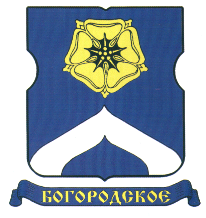 СОВЕТ ДЕПУТАТОВМУНИЦИПАЛЬНОГО ОКРУГА БОГОРОДСКОЕРЕШЕНИЕ22.06.2021  г. № 10/02О согласовании направления средств, полученных за счет экономии по результатам проведения конкурсных процедур на средства стимулирования  управы района Богородское в 2021 годуВ соответствии с постановлением Правительства Москвы от 26.12.2012 849-ПП «О стимулировании управ районов города Москвы» и на основании обращения управы района Богородское города Москвы от 17.06.2021 № БГ-14-435/21, Совет депутатов муниципального округа Богородское решил:	1. Согласовать направление средств, полученных за счет экономии по результатам проведения конкурсных процедур на средства стимулирования управы района 2019-2020 гг., на проведение мероприятий по обустройству, текущему и капитальному ремонту дворовых территорий района Богородское в 2021 году, согласно приложению.2. Направить настоящее решение в Департамент территориальных органов исполнительной власти города Москвы, Префектуру Восточного административного округа города Москвы, управу района Богородское города Москвы в течение 3 дней со дня его принятия.3. Опубликовать настоящее решение в бюллетене «Московский муниципальный вестник» и разместить на официальном сайте муниципального округа   Богородское,    www.bogorodskoe-mo.ru.4. Контроль за исполнением данного решения возложить на главу муниципального округа Богородское в городе Москве Воловика К.Е.Глава муниципального округа Богородское   			                  Воловик К.Е.Приложение к решению Совета депутатов      муниципального округа  Богородское                                                                                                                                                              от  22 июня 2021г. № 10/02Приложение к решению Совета депутатов      муниципального округа  Богородское                                                                                                                                                              от  22 июня 2021г. № 10/02Приложение к решению Совета депутатов      муниципального округа  Богородское                                                                                                                                                              от  22 июня 2021г. № 10/02Приложение к решению Совета депутатов      муниципального округа  Богородское                                                                                                                                                              от  22 июня 2021г. № 10/02Приложение к решению Совета депутатов      муниципального округа  Богородское                                                                                                                                                              от  22 июня 2021г. № 10/02Приложение к решению Совета депутатов      муниципального округа  Богородское                                                                                                                                                              от  22 июня 2021г. № 10/02Приложение к решению Совета депутатов      муниципального округа  Богородское                                                                                                                                                              от  22 июня 2021г. № 10/02Приложение к решению Совета депутатов      муниципального округа  Богородское                                                                                                                                                              от  22 июня 2021г. № 10/02Приложение к решению Совета депутатов      муниципального округа  Богородское                                                                                                                                                              от  22 июня 2021г. № 10/02МероприятияМероприятияМероприятияМероприятияМероприятияМероприятияМероприятияМероприятияМероприятияпо благоустройству территории (территорий) района Богородское города Москвыпо благоустройству территории (территорий) района Богородское города Москвыпо благоустройству территории (территорий) района Богородское города Москвыпо благоустройству территории (территорий) района Богородское города Москвыпо благоустройству территории (территорий) района Богородское города Москвыпо благоустройству территории (территорий) района Богородское города Москвыпо благоустройству территории (территорий) района Богородское города Москвыпо благоустройству территории (территорий) района Богородское города Москвыпо благоустройству территории (территорий) района Богородское города Москвы№ ппАдрес объектаКонкретные мероприятияКонкретные мероприятияКонкретные мероприятияВиды МАФКол-воКол-воСумма (руб.)1.      Мероприятия по обустройству, текущему и капитальному ремонту дворовых территорий1.      Мероприятия по обустройству, текущему и капитальному ремонту дворовых территорий1.      Мероприятия по обустройству, текущему и капитальному ремонту дворовых территорий1.      Мероприятия по обустройству, текущему и капитальному ремонту дворовых территорий1.      Мероприятия по обустройству, текущему и капитальному ремонту дворовых территорий1.      Мероприятия по обустройству, текущему и капитальному ремонту дворовых территорий1.      Мероприятия по обустройству, текущему и капитальному ремонту дворовых территорий1.      Мероприятия по обустройству, текущему и капитальному ремонту дворовых территорий1.      Мероприятия по обустройству, текущему и капитальному ремонту дворовых территорий1.Бойцовая ул. 14 к.1Обустройство (ремонт) детских площадокОбустройство (ремонт) детских площадокОбустройство (ремонт) детских площадокКарусель1156 000,001.Бойцовая ул. 14 к.1Обустройство (ремонт) детских площадокОбустройство (ремонт) детских площадокОбустройство (ремонт) детских площадокПесочница с защитой1142 496,001.Бойцовая ул. 14 к.1Обустройство (ремонт) детских площадокОбустройство (ремонт) детских площадокОбустройство (ремонт) детских площадокКачели на цепочках1132 992,001.Бойцовая ул. 14 к.1Обустройство (ремонт) детских площадокОбустройство (ремонт) детских площадокОбустройство (ремонт) детских площадокГорка "Гусь" H=1500 мм.11152 096,001.Бойцовая ул. 14 к.1Обустройство (ремонт) детских площадокОбустройство (ремонт) детских площадокОбустройство (ремонт) детских площадокЛавка 3338 952,001.Бойцовая ул. 14 к.1Обустройство (ремонт) детских площадокОбустройство (ремонт) детских площадокОбустройство (ремонт) детских площадокУрна339 840,00Итого:Итого:Итого:Итого:10332 376,002.Наримановская ул. 15, 17Обустройство (ремонт) детских площадокОбустройство (ремонт) детских площадокОбустройство (ремонт) детских площадокКачели на цепочках1132 992,002.Наримановская ул. 15, 17Обустройство (ремонт) детских площадокОбустройство (ремонт) детских площадокОбустройство (ремонт) детских площадокКарусель 1156 000,002.Наримановская ул. 15, 17Обустройство (ремонт) детских площадокОбустройство (ремонт) детских площадокОбустройство (ремонт) детских площадокУрна226 560,002.Наримановская ул. 15, 17Обустройство (ремонт) детских площадокОбустройство (ремонт) детских площадокОбустройство (ремонт) детских площадокЛавка 2225 968,002.Наримановская ул. 15, 17Итого:Итого:Итого:Итого:Итого:6121 520,003.Открытое шоссе 1 к.9Обустройство (ремонт) детских площадокОбустройство (ремонт) детских площадокОбустройство (ремонт) детских площадокКарусель 1156 000,003.Открытое шоссе 1 к.9Обустройство (ремонт) детских площадокОбустройство (ремонт) детских площадокОбустройство (ремонт) детских площадокПесочница с защитой1142 496,003.Открытое шоссе 1 к.9Обустройство (ремонт) детских площадокОбустройство (ремонт) детских площадокОбустройство (ремонт) детских площадокГорка "Гусь" H=1500 мм.11152 096,00Итого:Итого:Итого:Итого:3250 592,004.Открытое шоссе 5 к.4Обустройство (ремонт) детских площадокОбустройство (ремонт) детских площадокОбустройство (ремонт) детских площадокКарусель 1156 000,004.Открытое шоссе 5 к.4Обустройство (ремонт) детских площадокОбустройство (ремонт) детских площадокОбустройство (ремонт) детских площадокПесочница с защитой1142 496,004.Открытое шоссе 5 к.4Обустройство (ремонт) детских площадокОбустройство (ремонт) детских площадокОбустройство (ремонт) детских площадокКачели на цепочках1132 992,004.Открытое шоссе 5 к.4Обустройство (ремонт) детских площадокОбустройство (ремонт) детских площадокОбустройство (ремонт) детских площадокГорка "Гусь" H=1500 мм.11152 096,00Итого:Итого:Итого:Итого:4283 584,005.Открытое шоссе 6 к.8Обустройство (ремонт) детских площадокОбустройство (ремонт) детских площадокОбустройство (ремонт) детских площадокКарусель1156 000,005.Открытое шоссе 6 к.8Обустройство (ремонт) детских площадокОбустройство (ремонт) детских площадокОбустройство (ремонт) детских площадокПесочница с защитой1142 496,005.Открытое шоссе 6 к.8Обустройство (ремонт) детских площадокОбустройство (ремонт) детских площадокОбустройство (ремонт) детских площадокКачели на цепочках1132 992,005.Открытое шоссе 6 к.8Обустройство (ремонт) детских площадокОбустройство (ремонт) детских площадокОбустройство (ремонт) детских площадокГорка "Гусь" H=1500 мм.11152 096,005.Открытое шоссе 6 к.8Обустройство (ремонт) детских площадокОбустройство (ремонт) детских площадокОбустройство (ремонт) детских площадокЛавка 3338 952,005.Открытое шоссе 6 к.8Обустройство (ремонт) детских площадокОбустройство (ремонт) детских площадокОбустройство (ремонт) детских площадокУрна339 840,00Итого:Итого:Итого:Итого:10332 376,006.Открытое шоссе 3 к.12; Рокоссовского Маршала б-р 8 к.4Обустройство (ремонт) детских площадокОбустройство (ремонт) детских площадокОбустройство (ремонт) детских площадокКарусель1156 000,006.Открытое шоссе 3 к.12; Рокоссовского Маршала б-р 8 к.4Обустройство (ремонт) детских площадокОбустройство (ремонт) детских площадокОбустройство (ремонт) детских площадокЛавка 3338 952,006.Открытое шоссе 3 к.12; Рокоссовского Маршала б-р 8 к.4Обустройство (ремонт) детских площадокОбустройство (ремонт) детских площадокОбустройство (ремонт) детских площадокУрна226 560,00Итого:Итого:Итого:6101 512,007.Открытое шоссе 6 к.7Обустройство (ремонт) детских площадокОбустройство (ремонт) детских площадокОбустройство (ремонт) детских площадокКарусель1156 000,00Итого:Итого:Итого:Итого:156 000,008. Итого по всем мероприятиям  по обустройству, текущему и капитальному ремонту дворовых территорий8. Итого по всем мероприятиям  по обустройству, текущему и капитальному ремонту дворовых территорий8. Итого по всем мероприятиям  по обустройству, текущему и капитальному ремонту дворовых территорий8. Итого по всем мероприятиям  по обустройству, текущему и капитальному ремонту дворовых территорий8. Итого по всем мероприятиям  по обустройству, текущему и капитальному ремонту дворовых территорий8. Итого по всем мероприятиям  по обустройству, текущему и капитальному ремонту дворовых территорий8. Итого по всем мероприятиям  по обустройству, текущему и капитальному ремонту дворовых территорий401 477 960,00